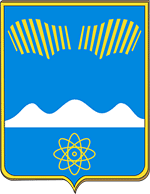 СОВЕТ  ДЕПУТАТОВ  ГОРОДА  ПОЛЯРНЫЕ  ЗОРИС ПОДВЕДОМСТВЕННОЙ ТЕРРИТОРИЕЙМурманская  область  г. Полярные  Зори, ул. Сивко, д. 1, тел. 7-55-87_____________________________________________________________________ Р Е Ш Е Н И Е № 29417 апреля 2024 г.				    			    	г. Полярные ЗориО признании утратившим силу решения Совета депутатов города Полярные Зори от 18.05.2011 № 158В связи с изменениями в статье 163 Жилищного кодекса Российской Федерации, внесенными Федеральным законом от 28.01.2020 № 4-ФЗ, а также 
на основании требования прокуратуры города Полярные Зори № 7-7-2023/137-24-20470018 от 11.03.2024, Совет депутатов города Полярные Зори Р Е Ш И Л:1. Признать утратившим силу решение Совета депутатов города Полярные Зори от 18.05.2011 № 158 «Об утверждении Порядка управления многоквартирным домом, все помещения в котором находятся в муниципальной собственности муниципального образования город Полярные Зори с подведомственной территорией».2. Настоящее решение вступает в силу со дня его официального опубликования.Глава города Полярные Зори                               И.о. председателя Совета депутатовс подведомственной территорией                        города Полярные Зори						                с подведомственной территорией __________________М.О. Пухов                      _____________М.С.Серебреникова